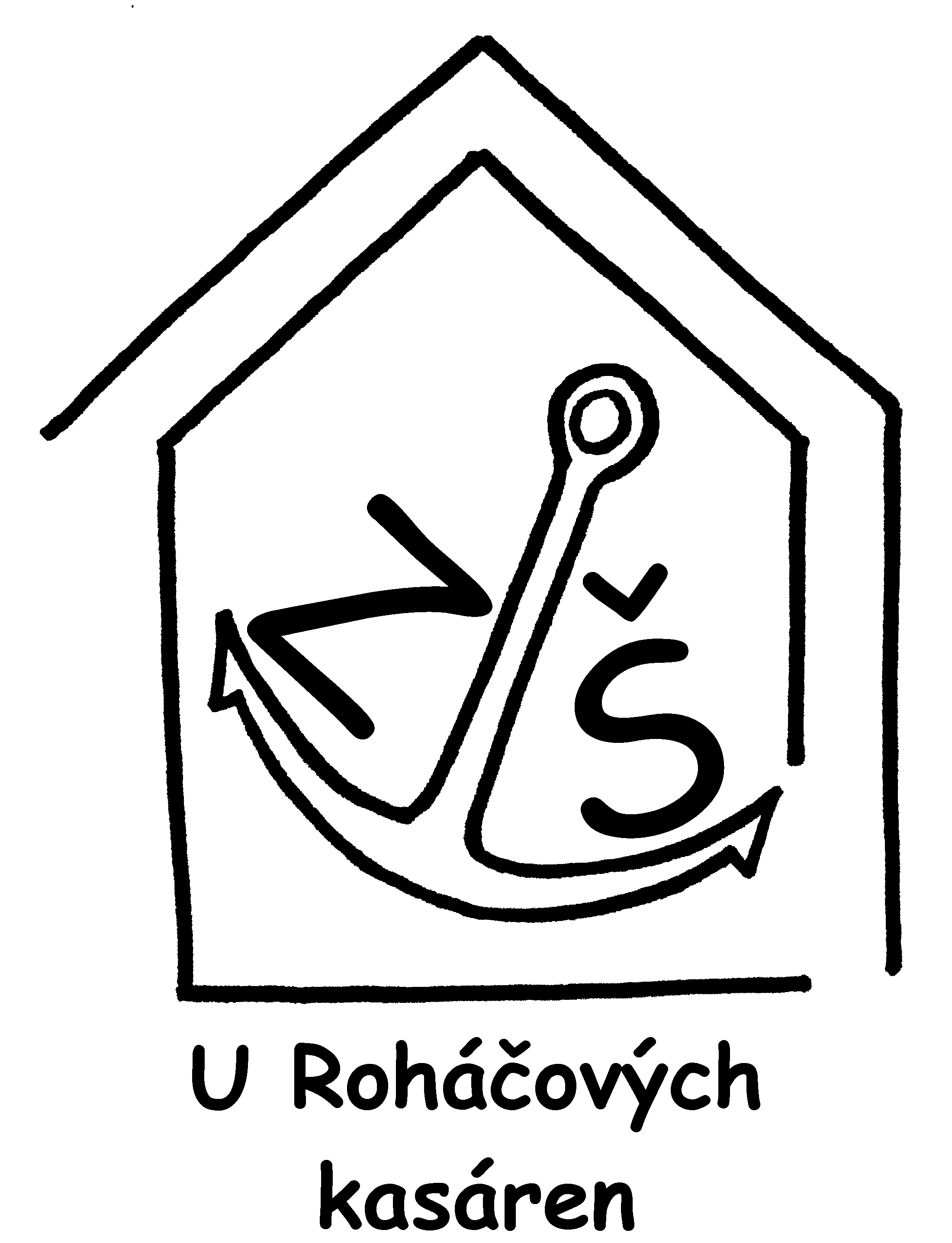 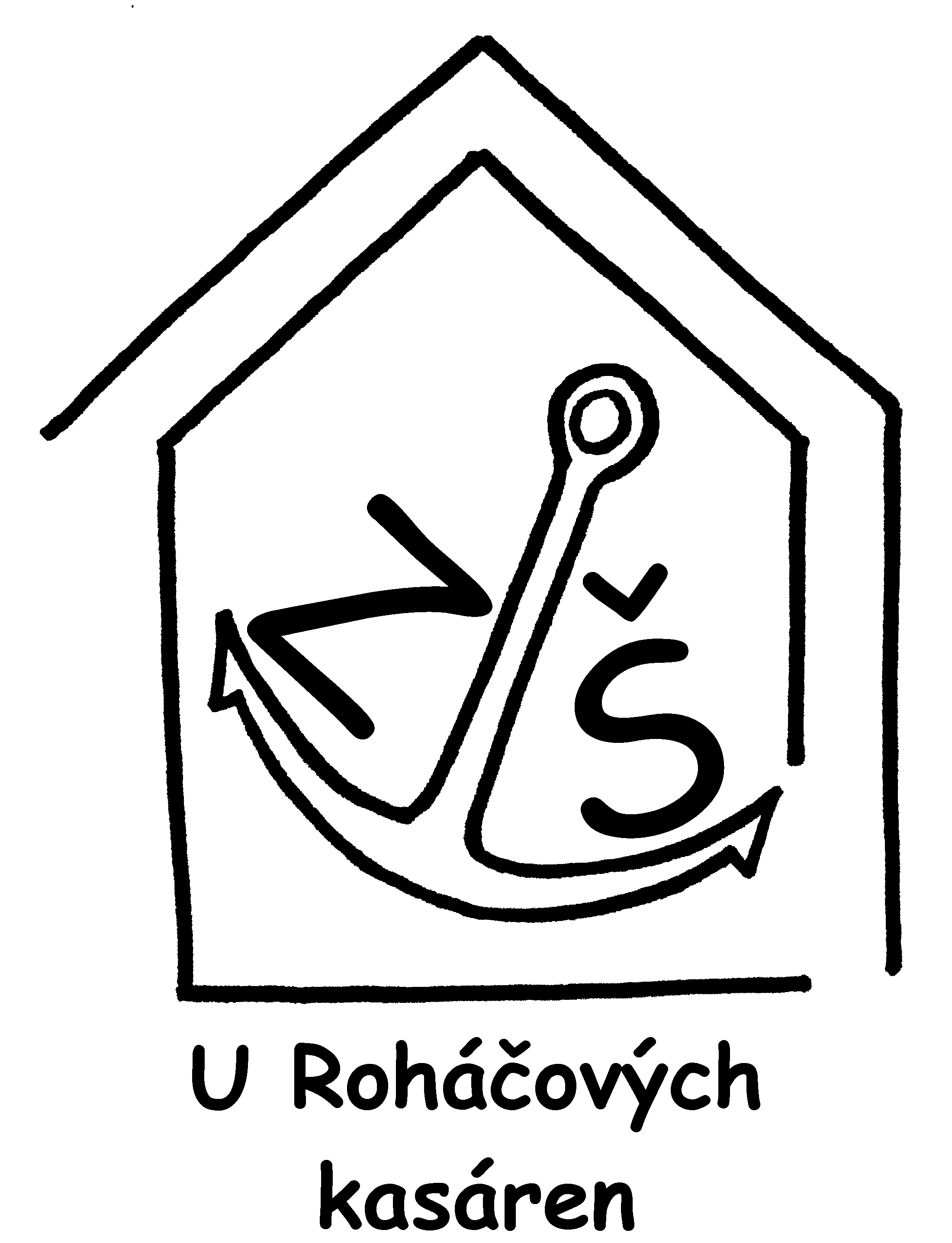 VIAMERA CZ s.r.o.Univerzitní 51301 00 PlzeňIČ: 28970233VÁŠ DOPIS ZNAČKY /ZE DNE	       NAŠE ZNAČKA	           VYŘIZUJE		         PRAHA					       OBJ/015/2019/ŠT                 xxxxxxxxxxxxxx             06.02.2019Objednávka č. OBJ/015/2019/ŠTNa základě cenové nabídky prostřednictvím osobního zástupce za firmu Viamera objednáváme u Vás níže uvedené produkty:1 kan (10l) biologický zvon …………………………………..4 936,8024 ks čistič WC a pisoárů – Ekolabel………………………5 372,402 kan (20l) enzymatické čistidlo…………………………….4 791,6024 ks multilesk……………………………………………………..6 795,36_____________________________________________________________________________ Celková cena včetně DPH po zaokrouhlení              21 896,00 Kč                                                                                                                                                                   Způsob úhrady: bankovním převodemNejsme plátci DPH.     Děkujeme.                                                    Mgr. Jindra Pohořelá           ředitelka školy 